Steps to successOpen the following links and then write 2 facts for each climate using the template below. Draw a picture of what each climate looks like.https://www.bbc.co.uk/teach/class-clips-video/geography-ks1--ks2-climate/zjdthbkhttps://www.bbc.co.uk/bitesize/clips/zr7hyrdChallenge: Can you become meteorologist who tell people about the weather and record your very own weather report outside in the snow. https://www.bbc.co.uk/weather/forecast-video/21416743 https://www.bbc.co.uk/weather/2651347https://www.bbc.co.uk/weatherif you would like to send us your videos, please send them to admin@firsprimary.derby.sch.uk Climates around the worldPolar:________________________________________________________________________________________________________________________________________________________________________________________________Temperate:________________________________________________________________________________________________________________________________________________________________________________________________Arid:________________________________________________________________________________________________________________________________________________________________________________________________________________________________________________________________________________________________Tropical:________________________________________________________________________________________________________________________________________________________________________________________________________________________________________________Mediterranean:________________________________________________________________________________________________________________________________________________________________________________________________________________________________________________Mountains:________________________________________________________________________________________________________________________________________________________________________________________________Lockdown workLockdown workLockdown workLockdown workDate	25.1.21	25.1.21	25.1.21Subject/sTopic Topic Topic Learning Objective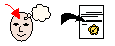 To understand climates around the world.To understand climates around the world.To understand climates around the world.SA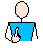 TA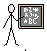 Success Criteria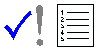 I can explain features of different climates.Success CriteriaI Success CriteriaSupportIndependently        Support (      )        Group workIndependently        Support (      )        Group workIndependently        Support (      )        Group work